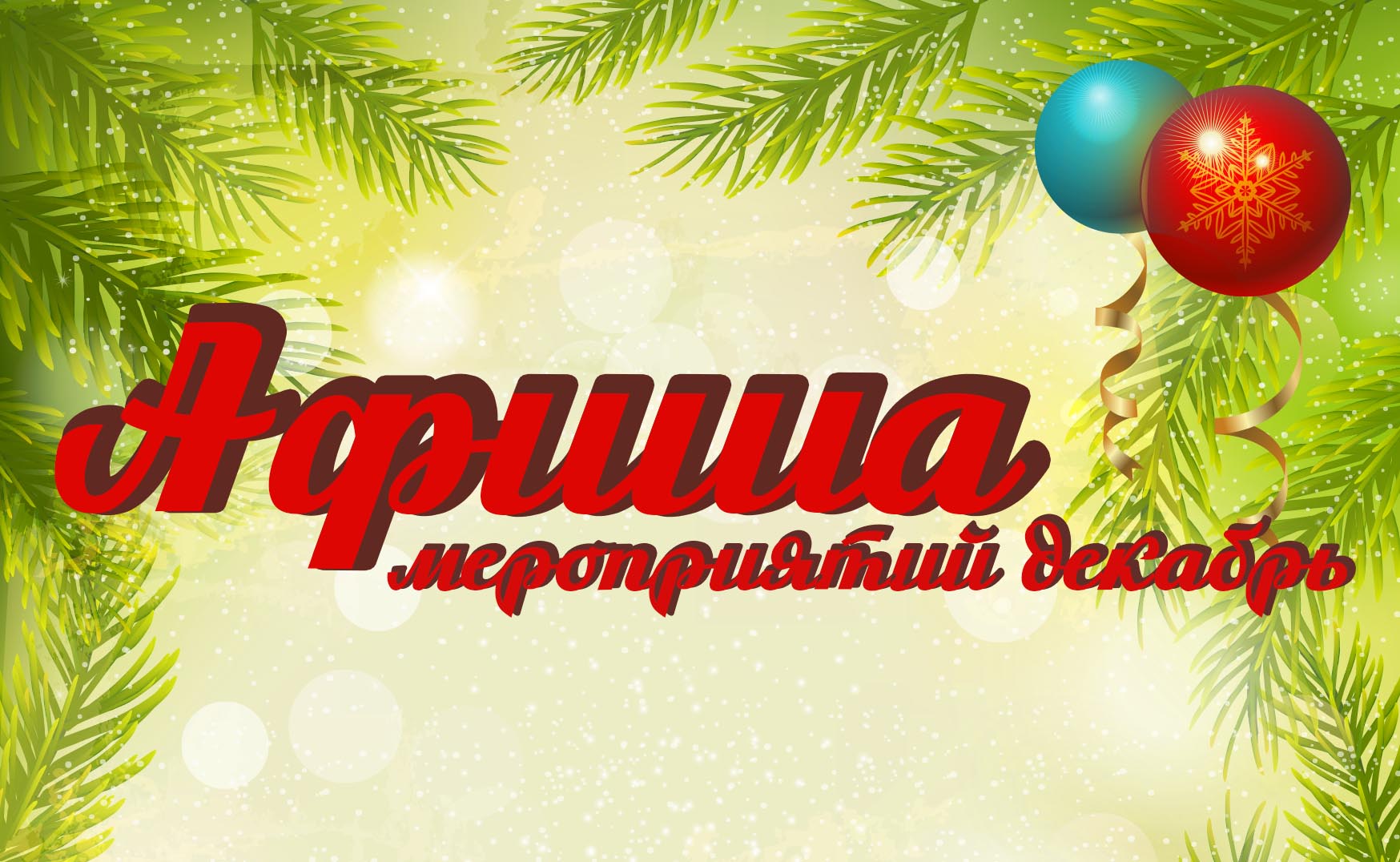 Уважаемые жители и гости Краснокамского городского округа, учреждения культуры и молодежной политики ждут вас и ваших детей на мероприятиях!Дата, время. местоНаименование мероприятияДК Гознака:ДК Гознака:13.12.202219.00ул.К.Либкнехта, 10Открытие фотовыставки «Чародейка-зима»17.12.202217.00ул.К.Либкнехта, 10Торжественная церемония закрытия проекта «Расцветай, город»18.12.202215.00ул.К.Либкнехта, 10Концерт-юбилей «Мой путь» кавер-группы «Понедельник»12.12.2022-18.12.2022с 11.00 до 23.05ул.К.Либкнехта, 10Показ сеансов в кинозале «Красная Кама»- «СЕРДЦЕ ПАРМЫ (16+) ПК- «Петр 1. Последний царь и первый император» (12+) ПК- «Елки -9» (12+) ПК- «На ощупь» (16+) ПК- «LOL Surprise: фильм» (6+) - «Щелкуник и волшебная флейта» (6+)ПК- «Тайный Санта» 12+ ПК- «Тень.Взять Гордея» !6+ ПК(ПК - пушкинская карта)МАУ «ККДЦ»:МАУ «ККДЦ»:08.12.202210.00п.Майский, ул.Центральная, 1Виртуальный концертный зал. Московская филармония «Премьера! О России - родине моей!», исполняет  Хорус-Квартет12.12.202213.00п.Майский, ул.Центральная, 1Познавательная программа ко Дню Конституции «Я гражданин России»14.12.202218.00пр.Маяковского, 9Чемпионат по интеллектуальным играм16.12.202221.00пр.Маяковского, 9Дискотека DK-Dance17.12.202217.00пр.Маяковского, 9КВН18.12.202212.00пр.Маяковского, 9Игровая программа «BABY-Dance» 18.12.202219.00пр.Маяковского,9Тематическая программа «Добрый вечер»ЦЕНТРАЛИЗОВАННАЯ БИБЛИОТЕЧНАЯ СИСТЕМА:ЦЕНТРАЛИЗОВАННАЯ БИБЛИОТЕЧНАЯ СИСТЕМА:12.12.202219.00ул.Орджоникидзе, 4Виртуальный концертный зал. Московская филармония «Премьера! О России - родине моей!», исполняет  Хорус-Квартет12.12.2022микрорайон Заводской,с.МысыУличная акция ко Дню Конституции12.12.2022  16.0015.12.2022  12.00ул.Шоссейная, 4Литературный калейдоскоп «Чудесные сказки Зимы»18.12.2022 13.30ул.Шоссейная, 4Программа выходного дня «Идем в библиотеку!» (познавательная программа, мастер-класс)18.12.2022микрорайон ЗаводскойУличная акция «Рисуем Новый год на снегу»МБУК «Краснокамский краеведческий музей»:МБУК «Краснокамский краеведческий музей»:15.12.202211.00ул.Свердлова, 10Открытие выставки «Елочки из прошлого»16.12.202216.00ул.Свердлова, 10Обзорная экскурсия по экспозициям Детского музея игрушки17.12.2022пр.Мира, 9ул.Свердлова, 10ул.К.Либкнехта, 6аДень бесплатного посещенияМБУ «Молодежный ресурсный центр»:МБУ «Молодежный ресурсный центр»:Творческая деятельность:Творческая деятельность:12.12.2022-28.12.2022ул.Комарова, 3Окружной конкурс-выставка по ДПТ и ИЗО «Зимние фантазии»13.12.202217.00с.Мысы, ул.Центральная, 1Мастер-класс для взрослых «Валяние новогодних игрушек из шерсти»17.12.202217.00ул.Энтузиастов, 23Квест-игра «Новогодний дозор»18.12.202214.00с.Мысы, ул.Центральная, 1Выставка «Новогодние чудеса своими руками»Формирование ЗОЖ:Формирование ЗОЖ:13.12.202210.00с.Стряпунята, ул. Молодежная, 8аСпортивно-развлекательная программа «Раз, два, три - беги!»14.12.202211.00с.Черная, ул.Северная, 6Игровая программа «Здоровые детки - сладкие конфетки»16.12.202218.00пр.Рябиновый, 4Силовой турнир «Новогодний»Патриотическое воспитание:Патриотическое воспитание:12.12.202215.00с.Стряпунята, ул. Молодежная, 8аТематическая программа «Конституция - Закон, по нему мы живем!»12.12.202216.00с.Мысы, ул.Центральная, 1Молодежная викторина «Мы за конституцию»Молодежные активыМолодежные активы13.12.202219.00ул. Павлика Морозова, 2Встреча «Все на фильм!»